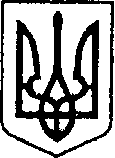 УКРАЇНАЧЕРНІГІВСЬКА ОБЛАСТЬН І Ж И Н С Ь К А    М І С Ь К А    Р А Д А  25 сесія VIII скликанняР І Ш Е Н Н Явід 11 жовтня 2022 року		м. Ніжин	                            № 35-25/2022Відповідно до статей 25, 26, 42, 59, 73 Закону України “Про місцеве самоврядування в Україні”, Земельного кодексу України, Податкового кодексу України, Закону України “Про оренду землі”, рішення Ніжинської міської ради від 08 липня 2015 року №6-69/2015 “Про затвердження місцевих податків” (із змінами), Регламентy Ніжинської міської ради Чернігівської області затвердженого рішенням Ніжинської міської ради Чернігівської області від 27 листопада 2020 року №3-2/2020 (із змінами), рішення Ніжинської міської ради від 26 лютого 2021 року №36-7/2021 «Про заборону розміщення тимчасових споруд для провадження підприємницької діяльності на території міста Ніжина на умовах договорів оренди землі», рішення Ніжинської міської ради від 18.08.2015 року №17-70/2015 «Про затвердження порядку здійснення роздрібної торгівлі через дрібнороздрібну торгівельну мережу шляхом використання автомагазинів, автокафе, автозаправок, автоцистерн» (зі змінами), розглянувши клопотання, заяви фізичних осіб-підприємців, фізичних осіб, технічні документації щодо відведення земельних ділянок, міська рада вирішила:1. Відмовити (висловити заперечення) у поновленні договору оренди землі від «23» грудня 2016 року, внесеного до Державного реєстру речових прав на нерухоме майно 10 січня 2017 року (номер запису про інше речове право: 18552058), укладеного з фізичною особою-підприємцем Іллєнком Михайлом Степановичем на підставі підпункту 1 ч. 1 ст. 31 (закінчення строку, на який було укладено договір оренди землі) Закону України «Про оренду землі», п. «36» договору оренди землі від «29» грудня 2017 року, №18552058, рішення Ніжинської міської ради від 26 лютого 2021 року №36-7/2021 «Про заборону розміщення тимчасових споруд для провадження підприємницької діяльності на території міста Ніжина на умовах договорів оренди землі», рішення Ніжинської міської ради від 18.08.2015 року №17-70/2015 «Про затвердження порядку здійснення роздрібної торгівлі через дрібнороздрібну торгівельну мережу шляхом використання автомагазинів, автокафе, автозаправок, автоцистерн» (зі змінами).1.1. Фізичній особі-підприємцю Іллєнку Михайлу Степановичу повернути Ніжинській міській раді земельну ділянку площею 0,0077 га за адресою: м. Ніжин, вул. Попудренка, 35-А кадастровий номер 7410400000:01:005:0001 протягом 10 днів після припинення договору оренди землі за актом приймання передачі на підставі ст. 785 Цивільного кодексу України.1.2. Уповноважити начальника управління комунального майна та земельних відносин Ніжинської міської ради Чернігівської області підписати акт приймання-передачі земельної ділянки площею 0,0077 га за адресою: м.Ніжин, вул. Попудренка, 35-А, кадастровий номер 7410400000:01:005:0001.1.3. Повідомити фізичну особу-підприємця Іллєнка Михайла Степановича про право на першочергове розміщення тимчасових споруд на тому ж самому місці відповідно до Порядку здійснення роздрібної торгівлі через дрібнороздрібну торговельну мережу шляхом використання автомагазинів, автокафе, авторозвозок, автоцистерн та врегулювання питання розміщення тимчасових споруд торговельного, побутового, соціально-культурного чи іншого призначення, засобів пересувної дрібнороздрібної торговельної мережі для здійснення підприємницької діяльності та визначення обсягів пайової участі (внеску) замовників в утриманні об’єктів благоустрою м. Ніжина, затвердженого рішенням Ніжинської міської ради від 18.08.2015 року №17-70/2015». 1.4. Фізичній особі-підприємцю Іллєнку Михайлу Степановичу у трьохмісячний термін з дати закінчення строку дії договору оренди землі заключити договір щодо пайової участі в утриманні об’єкта благоустрою.  У разі не заключення договору в строки, що вказані в даному пункті, тимчасова споруда підлягає демонтажу.Пункт 2. Про припинення фізичній особі-підприємцю Борисенко Людмилі Олександрівни права користування на умовах оренди земельною ділянкою (без реального виділення) площею 0,0110 га за адресою: м.Ніжин, вул. Шевченка, 130а, для розміщення нежитлового приміщення магазину, відповідно до Договору оренди земельної ділянки від 05 вересня 2002 року №2352 у зв’язку зі зверненням орендаря, знято з порядку денного відповідно до ч. 2 ст. 29 Регламенту Ніжинської міської ради Чернігівської області VIII скликання.3. Надати згоду фізичній особі Борисенку Павлу Васильовичу на виготовлення технічної документації із землеустрою щодо встановлення (відновлення) меж земельної ділянки в натурі (на місцевості) площею 0,1758 га за адресою: м.Ніжин, вул. Академіка Амосова, 2б, для будівництва та обслуговування будівель торгівлі (нежитлова будівля), земельна ділянка перебуває у постійному користуванні у Борисенка Павла Васильовича відповідно до державного акту на право постійного користування  від 22 грудня 1998 року №264.Термін дії дозволу – шість місяців.4. На підставі ст. 32², 33 Закону України «Про оренду землі», ст.126¹ Земельного кодексу України, враховуючи переважне право орендаря на укладання договору оренди на новий строк, поновити договір оренди земельної ділянки строком на 10 (десять) років фізичній особі Матюхова Крістіна Віталіївна на земельну ділянку площею 0,2787 га за адресою: м.Ніжин, вул. Носівський шлях, 54-А кадастровий номер 7410400000:03:023:0064 для розміщення та експлуатації основних, підсобних і допоміжних будівель та споруд підприємств переробної, машинобудівної та іншої промисловості, розміщення об’єкт незавершеного будівництва, адміністративна будівля виробничої бази, що є її власністю відповідно до договору дарування, №2009, від 26.12.2012р. шляхом укладання договору оренди на новий строк.4.1. На підставі ч.2 ст.126¹ Земельного кодексу України після закінчення строку, на який укладено договір оренди, цей договір не поновлюється на такий самий строк і на таких самих умовах.4.2. Фізичній особі Матюховій Крістіні Віталіївні заключити договір оренди земельної ділянки площею 0,2787 га за адресою: м.Ніжин, вул.  Носівський шлях, 54-А.4.3. Встановити орендну плату за земельну ділянку площею 0,2787 га за адресою: м.Ніжин, вул. Носівський шлях, 54-А на рівні трьох відсотків від нормативної грошової оцінки земельної ділянки за один рік4.4. Фізичній особі Матюховій Крістіні Віталіївні у трьохмісячний термін зареєструвати договір оренди земельної ділянки площею 0,2787 га за адресою: м.Ніжин, вул. Носівський шлях, 54-А.4.5. Для проведення державної реєстрації права оренди земельної ділянки припинити договір оренди від 12 липня 2017 року укладений між Ніжинською міською радою та фізичною особою Матюховою Крістіною Віталіївною на підставі рішення Ніжинської міської ради «Про припинення права користування земельними ділянками, поновлення договорів оренди земельних ділянок, затвердження землевпорядної документації, надання земельних ділянок суб’єктам господарювання фізичним особам» №36-23/20172від 03 травня  2017 р. (номер запису про інше речове право: 21457867). 4.6. При невиконанні підпункту 4.2. та 4.4. пункт 4. з відповідними підпунктами втрачає чинність.5. На підставі ст. 32², 33 Закону України «Про оренду землі», ст.126¹ Земельного кодексу України, враховуючи переважне право орендаря на укладання договору оренди на новий строк, поновити договір оренди земельної ділянки строком на 10 (десять) років фізичній особі Матюхова Крістіна Віталіївна на земельну ділянку площею 0,0314 га за адресою: м.Ніжин, вул.  Московська, 1/5 кадастровий номер 7410400000:04:002:0150 для будівництва та обслуговування будівель торгівлі, розміщення нежитлової будівлі, що є її власністю відповідно до договору дарування, №160, від 06.03.2013р. до договору дарування №110, від 15.02.2013р. шляхом укладання договору оренди на новий строк.5.1. На підставі ч.2 ст.126¹ Земельного кодексу України після закінчення строку, на який укладено договір оренди, цей договір не поновлюється на такий самий строк і на таких самих умовах.5.2. Фізичній особі Матюховій Крістіні Віталіївні заключити договір оренди земельної ділянки площею 0,0314 га за адресою: м.Ніжин, вул.  Московська, 1/5.5.3. Встановити орендну плату за земельну ділянку площею 0,0314 га за адресою: м.Ніжин, вул. Московська, 1/5 на рівні дев’яти відсотків від нормативної грошової оцінки земельної ділянки за один рік.5.4. Фізичній особі Матюховій Крістіні Віталіївні у трьохмісячний термін зареєструвати договір оренди земельної ділянки площею 0,0314   га за адресою: м.Ніжин, вул. Московська, 1/5.5.5. Для проведення державної реєстрації права оренди земельної ділянки припинити договір оренди від 12 липня 2017 року укладений між Ніжинською міською радою та фізичною особою Матюховою Крістіною Віталіївною на підставі рішення Ніжинської міської ради «Про припинення права користування земельними ділянками, поновлення договорів оренди земельних ділянок, затвердження землевпорядної документації, надання земельних ділянок суб’єктам господарювання фізичним особам» №36-23/20172від 03 травня  2017 р. (номер запису про інше речове право:  21434124). 5.6. При невиконанні підпункту 5.2. та 5.4. пункт 5. з відповідними підпунктами втрачає чинність.6. Надати у користування на умовах оренди строком на 10 (десять) років фізичній особі Кругляк Тетяні Валентинівні земельну ділянку площею 0,2371 га за адресою: м.Ніжин, вул. Шевченка, 176 кадастровий номер 7410400000:05:002:0078 для будівництва та обслуговування будівель торгівлі  (розміщення нежитлові будівлі комплексу споруд АЗС-СТО), що належить їй на праві власності відповідно до договору купівлі-продажу нерухомого майна від 31 серпня 2021 року №922.6.1. Встановити орендну плату за земельну ділянку площею 0,2371 га за адресою: м.Ніжин, вул. Шевченка, 176 на рівні дев’яти відсотків від нормативної грошової оцінки земельної ділянки за один рік.6.2. Фізичній особі Кругляк Тетяні Валентинівні  заключити договір оренди земельної ділянки площею 0,2371 га за адресою: м.Ніжин, вул. Шевченка, 176.6.3. Фізичній особі Кругляк Тетяні Валентинівні у трьохмісячний термін зареєструвати договір оренди земельної ділянки площею 0,2371 га за адресою: м.Ніжин, вул. Шевченка, 176.6.4. При невиконанні підпункту 6.2. та 6.3. пункт 6. з відповідними підпунктами втрачає чинність.7. На підставі ст. 32², 33 Закону України «Про оренду землі», ст.126¹ Земельного кодексу України, враховуючи переважне право орендаря на укладання договору оренди на новий строк, поновити договір оренди земельної ділянки строком на 10 (десять) років фізичній особі Костирку Миколі Михайловичу на земельну ділянку площею 0,0295 га за адресою: м.Ніжин, вул. Богушевича, 10 кадастровий номер 7410400000:04:001:0105 для будівництва та обслуговування інших будівель громадської забудови, розміщення нежитлової будівлі "тир", що є його власністю відповідно до договір дарування, №185, від 22.02.2018р.  шляхом укладання договору оренди на новий строк.7.1. На підставі ч.2 ст.126¹ Земельного кодексу України після закінчення строку, на який укладено договір оренди, цей договір не поновлюється на такий самий строк і на таких самих умовах.7.2. Фізичній особі Костирку Миколі Михайловичу заключити договір оренди земельної ділянки площею 0,0295 га за адресою: м.Ніжин, вул Богушевича, 10.7.3. Встановити орендну плату за земельну ділянку площею 0,0295 га за адресою: м.Ніжин, вул. Богушевича, 10 на рівні шість відсотків від нормативної грошової оцінки земельної ділянки за один рік7.4. Фізичній особі  Костирку Миколі Михайловичу у трьохмісячний термін зареєструвати договір оренди земельної ділянки площею 0,0295 га за адресою: м.Ніжин, вул. Богушевича, 10.7.5. Для проведення державної реєстрації права оренди земельної ділянки припинити договір оренди від 15 квітня 2021 року укладений між Ніжинською міською радою та фізичною особою Костирком Миколою Михайловичем на підставі рішення Ніжинської міської ради «Про поновлення договорів оренди земельних ділянок, припинення права оренди, надання дозволу на виготовлення  документації із землеустрою, надання земельних ділянок суб’єктам господарювання фізичним особам» №37-7/20212від  26 лютого 2021 р. (номер запису про інше речове право: 41670552). 7.6. При невиконанні підпункту 7.2. та 7.4. пункт 7. з відповідними підпунктами втрачає чинність.8. На підставі ст. 32², 33 Закону України «Про оренду землі», ст.126¹ Земельного кодексу України, враховуючи переважне право орендаря на укладання договору оренди на новий строк, поновити договір оренди земельної ділянки строком на 10 (десять) років фізичній особі Козирєвій Марині Петрівні на земельну ділянку площею 0,0155  га за адресою: м.Ніжин, вул. Московська, 62А кадастровий номер 7410400000:01:022:0082 для будівництва та обслуговування будівель торгівлі, розміщення нежитлової будівлі " Аптека", що є її власністю відповідно до свідоцтва про право власності, серія та номер: 39085444, від 15.06.2015р. шляхом укладання договору оренди на новий строк.8.1. На підставі ч.2 ст.126¹ Земельного кодексу України після закінчення строку, на який укладено договір оренди, цей договір не поновлюється на такий самий строк і на таких самих умовах.8.2. Фізичній особі Козирєвій Марині Петрівні заключити договір оренди земельної ділянки площею 0,0155 га за адресою: м.Ніжин, вул. Московська, 62А.8.3. Встановити орендну плату за земельну ділянку площею 0,0155  га за адресою: м.Ніжин, вул. Московська, 62А на рівні девʹять відсотків від нормативної грошової оцінки земельної ділянки за один рік8.4. Фізичній особі Козирєвій Марині Петрівні у трьохмісячний термін зареєструвати договір оренди земельної ділянки площею 0,0155  га за адресою: м.Ніжин, вул. Московська, 62А.8.5. Для проведення державної реєстрації права оренди земельної ділянки припинити договір оренди від 01 грудня 2009 року укладений між Ніжинською міською радою та фізичною особою Козирєвою Мариною Петрівною на підставі рішення Ніжинської міської ради «Про поновлення договорів оренди земельних ділянок, припинення права користування земельними ділянками, надання дозволів на виготовлення проектів землеустрою щодо відведення земельних ділянок, надання дозволів на виготовлення технічної документації із землеустрою, затвердження проектів землеустрою, надання земельних ділянок»2від 25 листопада 2009 р. (номер запису про інше речове право: 14646502). 8.6. При невиконанні підпункту 8.2. та 8.4. пункт 8. з відповідними підпунктами втрачає чинність.9. Припинити фізичній особі Лезі Віктору Борисовичу право користування на умовах оренди земельною ділянкою площею 0,0458 га за адресою: м.Ніжин, вул. Об’їжджа, 94, кадастровий номер 7410400000:04:016:0074 для будівництва та обслуговування будівель торгівлі (розміщення 11/50 частки комплексу, нежитлові будівлі) відповідно до Договору оренди землі від 01 жовтня 2003 року р.№4563 внесеного до державного реєстру речових прав на нерухоме майно від 07 квітня 2017 року номер запису про інше речове право: 19935344 у зв’язку зі зверненням орендаря.10. Затвердити проект землеустрою щодо відведення земельної ділянки, цільове призначення якої змінюється з будівництва і обслуговування жилого будинку, господарських будівель і споруд (присадибна ділянка) Петровській Оксані Сергіївні площею 0,0278 га кадастровий номер 7410400000:04:001:0131 на земельну ділянку для будівництва та обслуговування будівель торгівлі, яка розташована за адресою: Чернігівська обл., м. Ніжин, вул. Гребінки, 39. Земельна ділянка перебуває у приватній власності відповідно до свідоцтва про право власності, серія та номер: 13768278, від 02.12.2013р. внесеного до Державного реєстру речових прав на нерухоме майно 27 листопада 2013 року номер запису про право власності: 3630599.Пункт 11. Про надання дозволу фізичній особі Кузубу Юрію Олеговичу на виготовлення проекту землеустрою щодо відведення земельної ділянки в оренду площею 0,4078 га за адресою: м.Ніжин, вул. Франка Для будівництва та обслуговування інших будівель громадської забудови, на якій розташоване нежитлове приміщення, що належить йому на праві власності відповідно до договору купівлі-продажу нежитлової будівлі від 22 квітня 2009 року №714 та відповідно до договору купівлі-продажу нежитлової будівлі від 22 квітня 2009 року №711, знято з порядку денного відповідно до ч. 2 ст. 29 Регламенту Ніжинської міської ради Чернігівської області VIII скликання.12. На підставі ст. 32², 33 Закону України «Про оренду землі», ст.126¹ Земельного кодексу України, враховуючи переважне право орендаря на укладання договору оренди на новий строк, поновити договір оренди земельної ділянки строком на 1 (один) рік фізичній особі-підприємцю Куц Тетяні Петрівні на земельну ділянку площею 0,1608 га за адресою: м.Ніжин, вул. Незалежності, 12 кадастровий номер 7410400000:04:007:0033 для будівництва і обслуговування паркінгів та автостоянок на землях житлової та громадської забудови шляхом укладання договору оренди на новий строк.12.1. На підставі ч.2 ст.126¹ Земельного кодексу України після закінчення строку, на який укладено договір оренди, цей договір не поновлюється на такий самий строк і на таких самих умовах.12.2. Фізичній особі-підприємцю Куц Тетяні Петрівні заключити договір оренди земельної ділянки площею 0,1608 га за адресою: м.Ніжин, вул.  Незалежності, 12.12.3. Встановити орендну плату за земельну ділянку площею 0,1608 га за адресою: м.Ніжин, вул. Незалежності, 12 на рівні чотирьох відсотків від нормативної грошової оцінки земельної ділянки за один рік.12.4. Фізичній особі-підприємцю Куц Тетяні Петрівні у трьохмісячний термін зареєструвати договір оренди земельної ділянки площею 0,1608   га за адресою: м.Ніжин, вул. Незалежності, 12.12.5. Для проведення державної реєстрації права оренди земельної ділянки припинити договір оренди від 03 січня 2013 року укладений між Ніжинською міською радою та фізичною особою-підприємцем Куц Тетяною Петрівною на підставі рішення Ніжинської міської ради «Про поновлення договорів оренди земельних ділянок, внесення змін в рішення міської ради, надання дозволів на виготовлення проектів землеустрою щодо відведення земельних ділянок, затвердження проектів землеустрою та технічної документації, припинення права користування земельними ділянками, надання земельних ділянок» №10-36/20122від 28 грудня 2012 р. (номер запису про інше речове право: 3247463). 12.6. При невиконанні підпункту 12.2. та 12.4. пункт 12. з відповідними підпунктами втрачає чинність.13. Надати у користування на умовах оренди строком на 10 (десять) років фізичній особі Костюк Оксані Іванівні земельну ділянку площею 0,0670 га за адресою: м.Ніжин, вул. Франка, 227-А кадастровий номер 7410400000:04:015:0146 для будівництва та обслуговування будівель торгівлі  (розміщення нежитлової будівлі «магазин»), що належить їй на праві власності відповідно до договору дарування нежитлової будівлі «магазин» від 12 липня 2022 року №1157.13.1. Встановити орендну плату за земельну ділянку площею 0,0670 га за адресою: м.Ніжин, вул. Франка, 227-А на рівні дев’яти відсотків від нормативної грошової оцінки земельної ділянки за один рік.13.2. Фізичній особі Костюк Оксані Іванівні заключити договір оренди земельної ділянки площею 0,0670 га за адресою: м.Ніжин, вул. Франка, 227-А.13.3. Фізичній особі Костюк Оксані Іванівні у трьохмісячний термін зареєструвати договір оренди земельної ділянки площею 0,0670  га за адресою: м.Ніжин, вул. Франка, 227-А.13.4. При невиконанні підпункту 13.2. та 13.3. пункт 13. з відповідними підпунктами втрачає чинність.14. На підставі ст. 32², 33 Закону України «Про оренду землі», ст.126¹ Земельного кодексу України, враховуючи переважне право орендаря на укладання договору оренди на новий строк, поновити договір оренди земельної ділянки строком на 10 (десять) років фізичній особі-підприємцю Бєлову Сергію Олексійовичу на земельну ділянку площею 0,0931 га за адресою: м.Ніжин, вул.  Носівський шлях, 52-А/3 кадастровий номер 7410400000:03:023:0091 для розміщення та експлуатації основних, підсобних і допоміжних будівель та споруд підприємств переробної, машинобудівної та іншої промисловості, розміщення нежитлової будівлі "склад", що є його власністю відповідно до договір купівлі-продажу  №1549 від 23 червня 2004р.  шляхом укладання договору оренди на новий строк.14.1. На підставі ч.2 ст.126¹ Земельного кодексу України після закінчення строку, на який укладено договір оренди, цей договір не поновлюється на такий самий строк і на таких самих умовах.14.2. Фізичній особі-підприємцю Бєлову Сергію Олексійовичу заключити договір оренди земельної ділянки площею 0,0931 га за адресою: м.Ніжин, вул.  Носівський шлях, 52-А/3.14.3. Встановити орендну плату за земельну ділянку площею 0,0931 га за адресою: м.Ніжин, вул. Носівський шлях, 52-А/3 на рівні трьох відсотків від нормативної грошової оцінки земельної ділянки за один рік.14.4. Фізичній особі-підприємцю Бєлову Сергію Олексійовичу у трьохмісячний термін зареєструвати договір оренди земельної ділянки площею 0,0931 га за адресою: м.Ніжин, вул. Носівський шлях, 52-А/3.14.5. Для проведення державної реєстрації права оренди земельної ділянки припинити договір оренди від 18 серпня 2017 року укладений між Ніжинською міською радою та фізичною особою-підприємцем Бєловим Сергієм Олексійовичем на підставі рішення Ніжинської міської ради «Про поновлення договорів оренди земельних ділянок, внесення змін в рішення міської ради, надання дозволів на виготовлення проектів землеустрою щодо відведення земельних ділянок, затвердження проектів землеустрою та технічної документації, припинення права користування земельними ділянками, надання земельних ділянок суб’єктам господарювання фізичним особам» №20-25/20172від 24 травня  2017 р. (номер запису про інше речове право: 21996797). 14.6. При невиконанні підпункту 14.2. та 14.4. пункт 14. з відповідними підпунктами втрачає чинність.15. На підставі ст. 32², 33 Закону України «Про оренду землі», ст.126¹ Земельного кодексу України, враховуючи переважне право орендаря на укладання договору оренди на новий строк, поновити договір оренди земельної ділянки строком на 10 (десять) років фізичній особі Бєловій  Тетяні Іванівні на земельну ділянку площею 0,2200 га за адресою: м.Ніжин, вул.  Носівський шлях, 52-Д кадастровий номер 7410400000:03:023:0041 для розміщення та експлуатації будівель і споруд додаткових транспортних послуг та допоміжних операцій, розміщення нежитлової будівлі "склад", що є її власністю відповідно до договору дарування  №1377 від 18 жовтня 2013р.  шляхом укладання договору оренди на новий строк.15.1. На підставі ч.2 ст.126¹ Земельного кодексу України після закінчення строку, на який укладено договір оренди, цей договір не поновлюється на такий самий строк і на таких самих умовах.15.2. Фізичній особі Бєловій Тетяні Іванівні заключити договір оренди земельної ділянки площею 0,2200 га за адресою: м.Ніжин, вул.  Носівський шлях, 52-Д.15.3. Встановити орендну плату за земельну ділянку площею 0,2200 га за адресою: м.Ніжин, вул. Носівський шлях, 52-Д на рівні чотирьох відсотків від нормативної грошової оцінки земельної ділянки за один рік.15.4. Фізичній особі Бєловій  Тетяні Іванівні у трьохмісячний термін зареєструвати договір оренди земельної ділянки площею 0,2200 га за адресою: м.Ніжин, вул. Носівський шлях, 52-Д.15.5. Для проведення державної реєстрації права оренди земельної ділянки припинити договір оренди від 08 серпня 2017 року укладений між Ніжинською міською радою та фізичною особою Бєловій  Тетяні Іванівні на підставі рішення Ніжинської міської ради «Про поновлення договорів оренди земельних ділянок, внесення змін в рішення міської ради, надання дозволів на виготовлення проектів землеустрою щодо відведення земельних ділянок, затвердження проектів землеустрою та технічної документації, припинення права користування земельними ділянками, надання земельних ділянок суб’єктам господарювання фізичним особам» №20-25/20172від 24 травня  2017 р. (номер запису про інше речове право: 21915936). 15.6. При невиконанні підпункту 15.2. та 15.4. пункт 15. з відповідними підпунктами втрачає чинність.16. Відмовити (висловити заперечення) у поновленні договору оренди землі від «07» червня 2017 року, внесеного до Державного реєстру речових прав на нерухоме майно 07 червня 2017 року (номер запису про інше речове право: 20895589), укладеного з фізичною особою-підприємцем Бовкун Ларисою Іванівною на підставі підпункту 1 ч. 1 ст. 31 (закінчення строку, на який було укладено договір оренди землі) Закону України «Про оренду землі», п. «36» договору оренди землі від «07» червня 2017 року, №20895589, рішення Ніжинської міської ради від 26 лютого 2021 року №36-7/2021 «Про заборону розміщення тимчасових споруд для провадження підприємницької діяльності на території міста Ніжина на умовах договорів оренди землі», рішення Ніжинської міської ради від 18.08.2015 року №17-70/2015 «Про затвердження порядку здійснення роздрібної торгівлі через дрібнороздрібну торгівельну мережу шляхом використання автомагазинів, автокафе, автозаправок, автоцистерн» (зі змінами).16.1. Фізичній особі-підприємцю Бовкун Ларисі Іванівні повернути Ніжинській міській раді земельну ділянку площею 0,0030 га за адресою: м. Ніжин, вул. Шевченка, 99д кадастровий номер 7410400000:03:018:0016 протягом 10 днів після припинення договору оренди землі за актом приймання передачі на підставі ст. 785 Цивільного кодексу України.16.2. Уповноважити начальника управління комунального майна та земельних відносин Ніжинської міської ради Чернігівської області підписати акт приймання-передачі земельної ділянки площею 0,0030 га за адресою: м.Ніжин, вул. Шевченка, 99д, кадастровий номер 7410400000:03:018:0016.16.3. Повідомити фізичну особу-підприємця Бовкун Ларисі Іванівні про право на першочергове розміщення тимчасових споруд на тому ж самому місці відповідно до Порядку здійснення роздрібної торгівлі через дрібнороздрібну торговельну мережу шляхом використання автомагазинів, автокафе, авторозвозок, автоцистерн та врегулювання питання розміщення тимчасових споруд торговельного, побутового, соціально-культурного чи іншого призначення, засобів пересувної дрібнороздрібної торговельної мережі для здійснення підприємницької діяльності та визначення обсягів пайової участі (внеску) замовників в утриманні об’єктів благоустрою м. Ніжина, затвердженого рішенням Ніжинської міської ради від 18.08.2015 року №17-70/2015». 16.4. Фізичній особі-підприємцю Бовкун Ларисі Іванівні у трьохмісячний термін з дати закінчення строку дії договору оренди землі заключити договір щодо пайової участі в утриманні об’єкта благоустрою.  У разі не заключення договору в строки, що вказані в даному пункті, тимчасова споруда підлягає демонтажу.17. Начальнику управління комунального майна та земельних відносин Ніжинської міської ради Онокало І.А. забезпечити оприлюднення даного рішення на сайті протягом п`яти робочих днів після його прийняття.18. Організацію виконання даного рішення покласти на першого заступника міського голови з питань діяльності виконавчих органів ради Вовченка Ф.І. та управління комунального майна та земельних відносин Ніжинської міської ради.19. Контроль за виконанням даного рішення покласти на постійну комісію міської ради з питань регулювання земельних відносин, архітектури, будівництва та охорони навколишнього середовища Глотка В.В. Міський голова 					 		Олександр КОДОЛАВізують:секретар міської ради							Юрій ХОМЕНКОперший заступник міського голови  з питань діяльності виконавчих органів ради                           Федір ВОВЧЕНКОпостійна комісія міської ради з питань регулювання земельних відносин,архітектури, будівництва та охоронинавколишнього середовища                                                        Вячеслав ГЛОТКОпостійна комісія міської ради з питаньрегламенту, законності, охорони праві свобод громадян, запобігання корупції,адміністративно-територіального устрою,депутатської діяльності та етики                                                Валерій САЛОГУБначальник управління комунальногомайна та земельних відносинНіжинської міської ради							   Ірина ОНОКАЛОт.в.о. начальника відділу містобудуваннята архітектури-головного архітектора                                       Ірина ДЯКОНЕНКОначальник відділу юридично-кадровогозабезпечення									    В’ячеслав ЛЕГАначальник управління культури і туризму Ніжинської міської ради							     Тетяна БАССАКголовний спеціаліст – юрист відділубухгалтерського обліку, звітності та правовогозабезпечення управлінні комунальногомайна та земельних відносинНіжинської міської ради						         Сергій САВЧЕНКО Про поновлення договорів оренди земельних ділянок, надання дозволу на виготовлення проекту землеустрою та технічної документації, затвердження проекту землеустрою, припинення права оренди, надання земельних ділянок суб’єктам господарювання фізичним особам